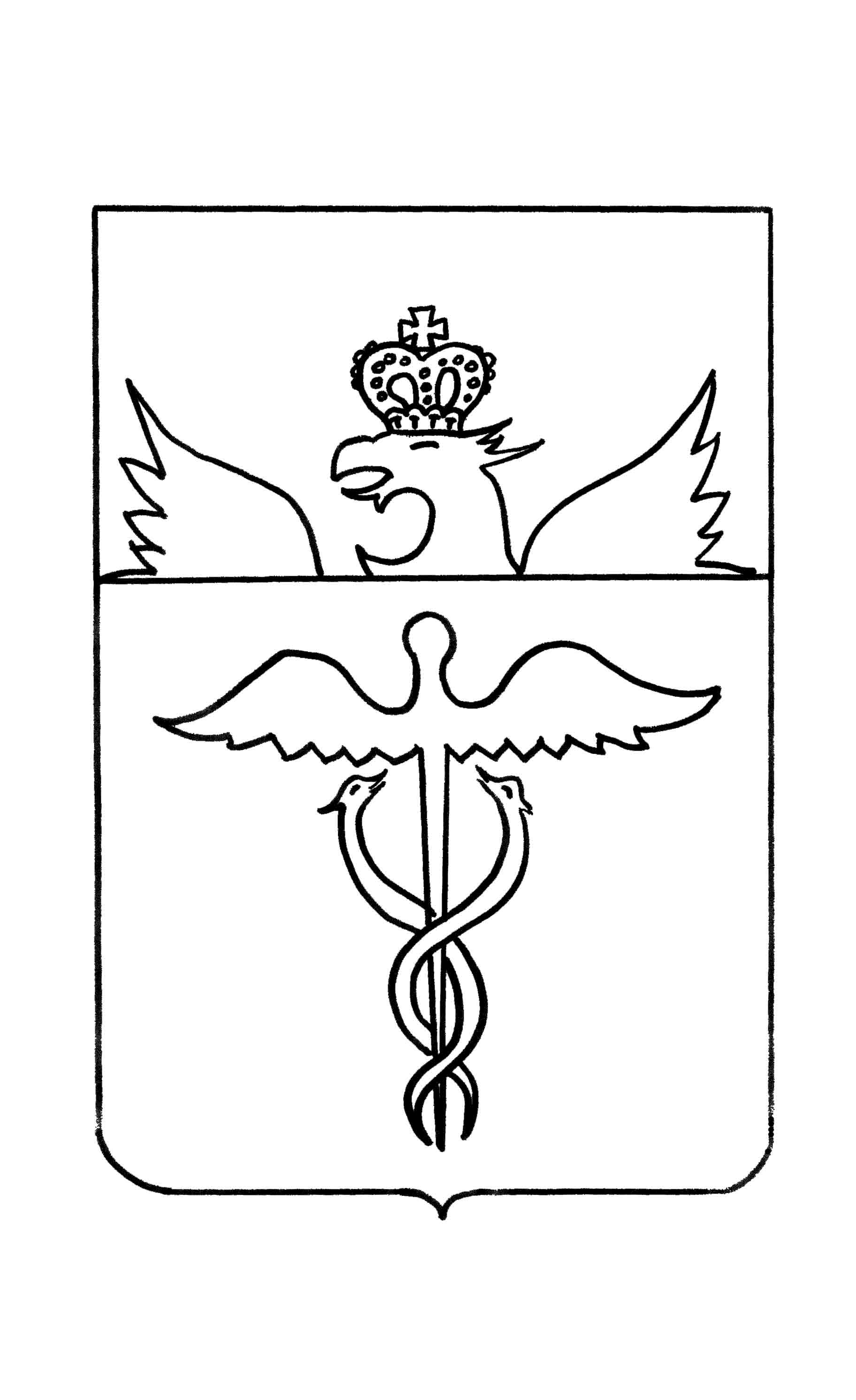 СОВЕТ  НАРОДНЫХ  ДЕПУТАТОВФИЛИППЕНКОВСКОГО  СЕЛЬСКОГО  ПОСЕЛЕНИЯБУТУРЛИНОВСКОГО  МУНИЦИПАЛЬНОГО  РАЙОНАВОРОНЕЖСКОЙ  ОБЛАСТИ                                          РЕШЕНИЕот 29 сентября  2022г.   № 72с.ФилиппенковоО внесении изменений в решение                                                                             Совета народных депутатов                                                          Филиппенковского сельского поселения                                              Бутурлиновского муниципального                                                             района от 27.12.2021г. № 50«Об утверждении бюджета Филиппенковскогосельского поселения Бутурлиновскогомуниципального района Воронежской области на 2022год и на плановый период 2023 и 2024 годов.»В соответствии с Бюджетным кодексом Российской Федерации, ст.35 Федерального закона от 06.10.2003 г. №131-ФЗ «Об общих принципах организации местного самоуправления в Российской Федерации» и на основании Устава Филиппенковского сельского поселения, Совет народных депутатов Филиппенковского сельского поселения Р е ш и л:Внести в решение Совета народных депутатов Филиппенковского сельского поселения от 27.12.2021года № 50 «Об утверждении бюджета Филиппенковского сельского поселения Бутурлиновскогомуниципального района Воронежской области на 2022 год и на плановый период 2023 и 2024 годов» следующие изменения:1.1.В статье 1 «Основные характеристики бюджета Филиппенковского сельского поселения Бутурлиновского муниципального района Воронежской области на 2022 год и на плановый период 2023 и 2024 годов» следующие изменения:прогнозируемый общий объем доходов бюджета Филиппенковского сельского поселения в сумме 42419,24 тыс. рублей, в том числе  безвозмездные поступления в сумме 34952,24 тыс. рублей, из них безвозмездные поступления из других бюджетов бюджетной системы Российской Федерации в сумме 34804,35 тыс. рублей , из них дотации-1438,0  тыс.рублей, субсидии- 3350,0 тыс.рублей, субвенции-99,00 тыс. рублей, иные межбюджетные трансферты, имеющие целевое назначение – 29917,35 тыс.рублей»;-в пункте 2 слова «в сумме 38532,52 тыс. рублей» заменить словами «в сумме 43507,57 тыс. рублей»;1.2. Приложение 1 «Источники внутреннего финансирования дефицита бюджета Филиппенковского сельского поселения на 2022 год и на плановый период 2023 и 2024 годов» изложить согласно приложению 1 к настоящему решению.1.3.Приложение 2 «Поступление доходов бюджета Филиппенковского сельского поселения Бутурлиновского муниципального района Воронежской области по кодам видов доходов, подвидов доходов на 2022 год и на плановый период 2023 и 2024 годов» изложить согласно приложению 2 к настоящему решению.1.4. Приложение 4 «Ведомственная структура расходов бюджета Филиппенковскогосельского поселения на 2021 и на плановый период 2022 и 2023 годов» изложить согласно приложению 3 к настоящему решению.1.5. Приложение 5 «Распределение бюджетных ассигнований поразделам, подразделам, целевым статьям (муниципальным программам Филиппенковского сельского поселения Бутурлиновского муниципального района Воронежской области), группам видов классификации расходов бюджета Филиппенковского сельского поселения на  2022 год и на плановый период 2023 и 2024 годов согласно приложению 4 к настоящему решению.          1.6 Приложение 6 «Распределение бюджетных ассигнований по целевым статьям (муниципальным программам Филиппенковского сельского поселения Бутурлиновского муниципального района Воронежской области), группам видов классификации расходов бюджета Филиппенковского сельского поселения на  2022 год и на плановый период 2023 и 2024 годов согласно приложению 5 к настоящему решению.3.Опубликовать настоящее решение в официальном периодическом печатном издании «Вестник муниципальных нормативно- правовых актов Филиппенковского сельского поселения Бутурлиновского муниципального района Воронежской области и иной официальной информации»4.Настоящее решение вступает в силу с момента опубликования.Глава Филиппенковскогосельского поселения                                                                   С.И. ВараксинаПредседатель Совета  народных депутатов Филиппенковского сельского поселения                                 Н.Г.  Гузенко                                                                                                             Приложение 1 								к проекту  решения Совета народных депутатов Филиппенковского сельского поселения от29.09.2022   года  №72Источники внутреннего финансирования дефицита бюджета Филиппенковского  сельского поселенияна 2022 год и плановый период 2023 и 2024 годов		Сумма  (тыс. рублей)Глава Филиппенковскогосельского поселения                                                                   С.И. ВараксинаПредседатель Совета  народных депутатов Филиппенковского сельского поселения                                      Н.Г.  ГузенкоПриложение 2к проекту решения Совета народных депутатовФилиппенковского сельского поселения от  29.09. 2022 года №72ПОСТУПЛЕНИЕ ДОХОДОВ БЮДЖЕТА ФИЛИППЕНКОВСКОГО СЕЛЬСКОГО ПОСЕЛЕНИЯ БУТУРЛИНОВСКОГО МУНИЦИПАЛЬНОГО РАЙОНА ВОРОНЕЖСКОЙ ОБЛАСТИ ПО КОДАМ ВИДОВ ДОХОДОВ, ПОДВИДОВ ДОХОДОВ НА 2022 ГОД И НА ПЛАНОВЫЙ ПЕРИОД 2023 И 2024 ГОДОВ                                                                                                                                                                                         (тыс. рублей)Глава Филиппенковского сельского поселения                                  С.И. ВараксинаПредседатель Совета  народных депутатов Филиппенковского сельского поселения                                  Н.Г. ГузенкоСумма (тыс. рублей)Глава Филиппенковскогосельского поселения                                                                   С.И. ВараксинаПредседатель Совета  народных депутатов Филиппенковского сельского поселения                                           Н.Г.  Гузенко                           От 29.09. 2022 года №72 Распределение бюджетных ассигнований по разделам, подразделам,целевым статьям (муниципальным программам Филиппенковского сельского	поселения Бутурлиновского муниципального района Воронежской области), группам видов расходов  классификациирасходовФилиппенковского сельского поселения на  2022 период2023 и 2024 годов.Сумма (тыс.рублей)Глава Филиппенковскогосельского поселения                                                                   С.И. ВараксинаПредседатель Совета  народных депутатов Филиппенковского сельского поселения                                         Н.Г.  Гузенкосумма (тыс.рублей)Председатель Совета  народных депутатов Филиппенковского сельского поселения                      Н.Г.Гузенко№ п/пНаименованиеКод бюджетной  классификации2021год2022год2023год1235Источники внутреннего финансирования дефицита бюджета01 00 00 00 00 0000 000-1088,33-28,00-28,00Бюджетные кредиты от других бюджетов бюджетной системы РФ01 02 00 00 00 0000 000-28,00-28,00-28,00Погашение бюджетных кредитов, полученных от других бюджетов бюджетной системы РФ в валюте РФ01 06 01 00 000000 800-28,00-28,00-28,00Погашение бюджетами сельских поселений кредитов от других бюджетов бюджетной системы РФ в валюте РФ01 03 01 00 100000 810-28,00-28,00-28,00Изменение остатков средств на счетах по учету средств бюджета01 05 00 00 00 0000 0001116,33000000Увеличение остатков средств бюджетов01 05 00 00 00 0000 500-42419,24-14759,95-10962,03Увеличение прочих остатков  денежных средств бюджетов поселений01 05 02 01 10 0000 510-42419,24-14759,95-10962,03Уменьшение остатков средств бюджетов01 05 00 00 00 0000 60043535,5714759,9510962,03Уменьшение  прочих остатков  денежных средств бюджетов поселений01 05 02 01 10 0000 61043535,5714759,9510962,03Код показателяНаименование показателя2022 год2023год2024год12345000 8 50 00000 00 0000 000ВСЕГО42419,2414759,9510962,03000 1 00 00000 00 0000 000НАЛОГОВЫЕ И НЕНАЛОГОВЫЕ  ДОХОДЫ7467,004097,004098,00000 1 01 00000 00 0000 000НАЛОГИ НА ПРИБЫЛЬ, ДОХОДЫ33,00             34,035,00000 1 01 02000 01 0000 110Налог на доходы физических лиц33,0034,0035,00000 1 01 02010 01 0000 110Налог на доходы физических лиц с доходов, источником которых является налоговый агент, за исключением доходов, в отношении которых исчисление и уплата налога осуществляются в соответствии со статьями 227, 2271 и 228 Налогового кодекса Российской Федерации33,0034,0035,00000 1 05 03000 01 0000 110Единый сельскохозяйственный налог0,00160,0160,0000 1 05 03010 01 1000 110Единый сельскохозяйственный налог0,00160,0160,0000 1 06 00000 00 0000 000НАЛОГИ НА ИМУЩЕСТВО3087,003087,003087,00000 1 06 01000 00 0000 110Налог на имущество физических лиц160,00    160,00160,00000 1 06 01030 10 0000 110Налог на имущество физических лиц, взимаемый по ставкам, применяемым к объектам налогообложения, расположенным в границах сельских поселений160,00160,00   160,00000 1 06 06000 00 0000 110Земельный налог2927,002927,002927,00000 1 06 06030 00 0000 110Земельный налог с организаций1706,001706,001706,00000 1 06 06033 10 0000 110Земельный налог с организаций, обладающих земельным участком, расположенным в границах сельских поселений1706,001706,001706,00000 1 06 06040 00 0000 110Земельный налог с физических лиц1221,001221,001221,00000 1 06 06043 10 0000 110Земельный налог с физических лиц, обладающих земельным участком, расположенным в границах сельских поселений1221,001221,001221,00000 1 08 00000 00 0000 000ГОСУДАРСТВЕННАЯ ПОШЛИНА3,003,003,00000 1 08 04000 01 0000 110Государственная пошлина за совершение нотариальных действий (за исключением действий, совершаемых консульскими учреждениями Российской Федерации)3,003,003,00000 1 08 04020 01 0000 110Государственная пошлина за совершение нотариальных действий должностными лицами органов местного самоуправления, уполномоченными в соответствии с законодательными актами Российской Федерации на совершение нотариальных действий3,003,003,00000 1 11 00000 00 0000 000ДОХОДЫ ОТ ИСПОЛЬЗОВАНИЯ ИМУЩЕСТВА, НАХОДЯЩЕГОСЯ В ГОСУДАРСТВЕННОЙ И МУНИЦИПАЛЬНОЙ СОБСТВЕННОСТИ813,00813,00813,00000 1 11 05000 00 0000 120Доходы, получаемые в виде арендной либо иной платы за передачу в возмездное пользование государственного и муниципального имущества (за исключением имущества бюджетных и автономных учреждений, а также имущества государственных и муниципальных унитарных предприятий, в том числе казенных)813,00813,00813,00000 1 11 05020 00 0000 120Доходы, получаемые в виде арендной платы за земли после разграничения государственной собственности на землю, а также средства от продажи права на заключение договоров аренды указанных земельных участков (за исключением земельных участков бюджетных и автономных учреждений)788,00788,00788,00000 1 11 05025 10 0000 120Доходы, получаемые в виде арендной платы, а также средства от продажи права на заключение договоров аренды за земли, находящиеся в собственности сельских поселений (за исключением земельных участков муниципальных бюджетных и автономных учреждений)788,00788,00788,00000  1 11 05030 00 0000 120Доходы от сдачи в аренду имущества, находящегося в оперативном управлении органов государственной власти, органов местного самоуправления, государственных внебюджетных фондов и созданных ими учреждений (за исключением имущества бюджетных и автономных учреждений)25,0025,0025,00000 1 11 05035 10 0000 120Доходы от сдачи в аренду имущества, находящегося в оперативном управлении органов управления сельских поселений и созданных ими учреждений (за исключением имущества муниципальных бюджетных и автономных учреждений)25,0025,0025,00000 1 14 00000 00 0000 000ДОХОДЫ ОТ ПРОДАЖИ МАТЕРИАЛЬНЫХ И НЕМАТЕРИАЛЬНЫХ АКТИВОВ3360,000,000,00000 1 14 06000 00 0000 430Доходы от продажи земельных участков, находящихся в государственной и муниципальной собственности3360,000,000,00000 1 14 06020 00 0000 430Доходы от продажи земельных участков, государственная  собственность на которые разграничена(за исключением земельных участков бюджетных и автономных учреждений)3360,000,000,00000 1 14 06025 10 0000 430Доходы от продажи земельных участков, находящихся в собственности сельских поселений (за исключением земельных участков бюджетных и автономных учреждений)3360,000,000,00000 1 17 15030 10 0000 150Инициативные платежи, зачисляемые в бюджеты сельских поселений171,00,000,00000 1 17 15030 10 0001 150Инициативные платежи, зачисляемые в бюджеты сельских поселений (инициативные платежи от юридических лиц)100,00,000,00000 1 17 15030 10 0002 150Инициативные платежи, зачисляемые в бюджеты сельских поселений (инициативные платежи от физических лиц)71,00,000,00000 2 00 00000 00 0000 000БЕЗВОЗМЕЗДНЫЕ ПОСТУПЛЕНИЯ34952,2410662,956864,03000 2 02 00000 00 0000 000 Безвозмездные поступления от других бюджетов бюджетной системы РФ34804,3510662,956864,03000 2 02 10000 00 0000 150Дотации бюджетам субъектов Российской Федерации и муниципальных образований1438,001176,001191,00000 2 02 15001 00 0000 150Дотации на выравнивание бюджетной обеспеченности368,00269,00262,00000 2 02 15001 10 0000 150Дотации бюджетам сельских поселений на выравнивание бюджетной обеспеченности368,00269,00262,00000 2 02 16001 00 0000 150Дотации  на выравнивание бюджетной обеспеченности из бюджетов муниципальных районов1070,00907,00929,00000 2 02 16001 10 0000 150Дотации бюджетам сельских поселений на выравнивание бюджетной обеспеченности из бюджетов муниципальных районов1070,00907,00929,00000 2 02 29999 00 0000 150Прочие субсидии3350,000,000,00000 2 02 29999 10 0000 150Прочие субсидии бюджетам сельских поселений3350,00,000,00000 2 02 35118 00 0000 150Субвенции бюджетам субъектов Российской Федерации и муниципальных образований99,0096,6099,90000 2 02 35118 10 0000 150Субвенции бюджетам сельских поселений на осуществление первичного воинского учета на территориях, где отсутствуют военные комиссариаты99,0096,6099,90000 2 02 40014 00 0000 150Межбюджетные трансферты, передаваемые бюджетам муниципальных образований на осуществление полномочий по решению вопросов местного значения в соответствии с заключенными соглашениями 1208,51244,491306,27000 2 02 40014 10 0000 150Межбюджетные трансферты, передаваемые бюджетам  сельских поселений из бюджетов муниципальных районов на осуществление полномочий   по решению вопросов местного значения в соответствии с заключенными соглашениями1208,51244,491306,27000 2 02 45160 00 0000 150Межбюджетные трансферты, передаваемые бюджетам для компенсации дополнительных расходов, возникших в результате решений, принятых органами власти другого уровня1,900,000,00000 202 45160 10 0000 150Межбюджетные трансферты, передаваемые бюджетам сельских поселений  для компенсации дополнительных расходов, возникших в результате решений, принятых органами власти другого уровня1,900,000,00000 2 02 49999 00 0000 150Прочие межбюджетные трансферты, передаваемые бюджетам28706,958145,864266,86000 2 02 49999 10 0000 150Прочие межбюджетные трансферты, передаваемые бюджетам сельских поселений28706,958145,864266,86000 2 07 00000 00 0000 000Прочие безвозмездные поступления147,890,000,00000 2 07 05000 10 0000 150Прочие безвозмездные поступления в бюджеты сельских поселений147,890,000,00000 2 07 05030 10 0000 150Прочие безвозмездные поступления в бюджеты сельских поселений147,890,000,00                                                                                                                               Приложение  3к проекту решения Совета народных депутатов Филиппенковского сельского поселения                                                                                                 от   29.09.2022№72Ведомственная структура расходов бюджета Филиппенковского сельского поселенияБутурлиновского муниципального района Воронежской областина  2022год и на плановый период 2023 и 2024 годов.к проекту решения Совета народных депутатов Филиппенковского сельского поселения                                                                                                 от   29.09.2022№72Ведомственная структура расходов бюджета Филиппенковского сельского поселенияБутурлиновского муниципального района Воронежской областина  2022год и на плановый период 2023 и 2024 годов.к проекту решения Совета народных депутатов Филиппенковского сельского поселения                                                                                                 от   29.09.2022№72Ведомственная структура расходов бюджета Филиппенковского сельского поселенияБутурлиновского муниципального района Воронежской областина  2022год и на плановый период 2023 и 2024 годов.к проекту решения Совета народных депутатов Филиппенковского сельского поселения                                                                                                 от   29.09.2022№72Ведомственная структура расходов бюджета Филиппенковского сельского поселенияБутурлиновского муниципального района Воронежской областина  2022год и на плановый период 2023 и 2024 годов.НаименованиеГРБСРзПРЦСРВР2022год2023год2024год123456789ВСЕГО43507,5714600,1210669,58Администрация Филиппенковского сельского поселения Бутурлиновского муниципального района Воронежской области91443507,5714600,1210669,58ОБЩЕГОСУДАРСТВЕННЫЕ ВОПРОСЫ91401004545,752918,382707,06Функционирование высшего должностного лица субъекта Российской Федерации и муниципального образования9140102805,20736,5717,4Муниципальная программа Филиппенковского сельского поселения Бутурлиновского муниципального района Воронежской области "Муниципальное управление Филиппенковского сельского поселения Бутурлиновского муниципального района Воронежской области"914010285 0 00 00000 805,20736,5717,4Подпрограмма "Обеспечение реализации муниципальной программы"914010285 3 00 00000 805,20736,5717,4Основное мероприятие "Расходы на  обеспечение деятельности главы Филиппенковского сельского поселения Бутурлиновского муниципального района Воронежской области»914010285 3 01 00000 805,20736,5717,4Расходы на обеспечение деятельности главы сельского поселения (Расходы на выплаты персоналу в целях обеспечения выполнения функций государственными (муниципальными) органами, казенными учреждениями, органами управления государственными внебюджетными фондами)914010285 3 01 92020 100805,20736,5717,4Функционирование Правительства Российской Федерации, высших исполнительных органов государственной власти субъектов Российской Федерации, местных администраций91401043738,552207,982015,76Муниципальная программа Филиппенковского сельского поселения Бутурлиновского муниципального района Воронежской области "Муниципальное управление Филиппенковского сельского поселения Бутурлиновского муниципального района Воронежской области"914010485 0 00 00000 3738,552207,982015,76Подпрограмма "Обеспечение реализации муниципальной программы"914010485 3 00 000003738,552207,982015,76Основное мероприятие "Расходы на  обеспечениефункций органов местного самоуправления»914010485 3 02 000003738,552179,981987,76Расходы на обеспечение функций  органов местного самоуправления (Расходы на выплаты персоналу в целях обеспечения выполнения функций государственными (муниципальными) органами, казенными учреждениями, органами управления государственными внебюджетными фондами)914010485 3 02 92010100797,00565,2549,8Расходы на обеспечение функций  органов местного самоуправления (Закупка товаров, работ и услуг для обеспечениягосударственных (муниципальных нужд)914010485 3 02 920102001342,05827,80700,8Расходы на приобретение служебного автотранспорта за счет средств областного бюджета (Закупка товаров, работ и услуг для обеспечения государственных (муниципальных нужд)914010485 3 02 791802001000,000,000,00Расходы на обеспечение функций  органов местного самоуправления (Иные бюджетные ассигнования)914010485 3 02 92010800599,50786,98737,16Резервные фонды91401112,01,91,9Муниципальная программа Филиппенковского сельского поселения Бутурлиновского муниципального района Воронежской области "Муниципальное управление Филиппенковского сельского поселения Бутурлиновского муниципального района Воронежской области"914011185 0 00 000002,01,91,9Подпрограмма "Управление муниципальными финансами"914011185 1 00 000002,01,91,9Основное мероприятие "Резервный фонд администрации Филиппенковского сельского поселения Бутрлиновского муниципального района Воронежской области"914011185 1 01 000002,01,91,9Резервный фонд администрации Филиппенковского сельского поселения Бутурлиновского муниципального района Воронежской области (финансовое обеспечение непредвиденных расходов) (Иные бюджетные ассигнования)914011185 1 01 205408002,01,91,9НАЦИОНАЛЬНАЯ ОБОРОНА914020099,0096,6099,90Мобилизационная и вневойсковая подготовка914020399,0096,6099,90Муниципальная программа Филиппенковского сельского поселения Бутурлиновского муниципального района Воронежской области "Муниципальное управление Филиппенковского сельского поселения Бутурлиновского муниципального района Воронежской области"914020385 0 00 0000099,0096,6099,90Подпрограмма "Организация первичного воинского учета на территории Филиппенковского сельского поселения"914020385 2 00 0000099,0096,6099,90Основное мероприятие "Первичный воинский учет граждан, проживающих или пребывающих на территории Филиппенковского сельского поселения"914020385 2 01 0000099,0096,6099,90Осуществление первичного воинского учета на территориях, где отсутствуют военные комиссариаты (Расходы на выплаты персоналу в целях обеспечения выполнения функций государственными (муниципальными) органами, казенными учреждениями, органами управления государственными внебюджетными фондами)914020385 2 01 5118010092,4090,494,0Осуществление первичного воинского учета на территориях, где отсутствуют военные комиссариаты (Закупка товаров, работ и услуг для обеспечения государственных (муниципальных) нужд)914020385 2 01 511802006,606,25,9НАЦИОНАЛЬНАЯ БЕЗОПАСНОСТЬ И ПРАВООХРАНИТЕЛЬНАЯ ДЕЯТЕЛЬНОСТЬ91403002,900,900,90Защита населения и территории от чрезвычайных ситуаций природного и техногенного характера,пожарная безопасность91403101,000,900,90Муниципальная программа Филиппенковского сельского поселения Бутурлиновского муниципального района Воронежской области «Социальное развитие сельского поселения и социальная  поддержка граждан Филиппенковского сельского поселенияБутурлиновского муниципального района Воронежская области»914031084  0 00 000001,000,900,90Подпрограмма «Обеспечение первичных мер пожарной безопасности на территории Филиппенковского сельского поселения»914031084 1 00 000001,000,900,90Основное мероприятие «Обеспечение первичных мер пожарной безопасности на территории Филиппенковского сельского поселения»914031084 1 02 000001,000,90,9Мероприятия в сфере защиты населения и территории от чрезвычайных ситуаций природного и техногенного характера,пожарная безопасность (Закупка товаров, работ и услуг для обеспечения государственных (муниципальных) нужд)914031084 1 02 914302001,000,90,9Мероприятия в сфере защиты населения и территории от чрезвычайных ситуаций природного и техногенного характера,пожарная безопасность (Закупка товаров, работ и услуг для обеспечения государственных (муниципальных) нужд)914031084 1 02 205701,900,000,00НАЦИОНАЛЬНАЯ ЭКОНОМИКА91404005587,244997,735041,52Общеэкономические вопросы9140401   93,4418,0016,00Муниципальная программа Филиппенковского сельского поселения Бутурлиновского муниципального района Воронежской области «Социальное развитие сельского поселения и социальная поддержка граждан Филиппенковского сельского поселения Бутурлиновского муниципального района Воронежской области»914040184 4 00 0000093,4418,0016,00Подпрограмма « Развитие национальной экономики Филиппенковского сельского поселения»914040184 4 00 0000093,4418,0016,00Основное мероприятие «Расходы на организацию проведения оплчиваемых общественных работ»914040184 4 02 0000093,4418,0016,00Мероприятия в области социальной политики (Закупка  товаров, работ и услуг для обеспечения государственных муниципальных нужд)914040184 4 02 9843020027,4518,0016,00Мероприятия в области социальной политики (Закупка  товаров, работ и услуг для обеспечения государственных муниципальных нужд)914040184 4 02 7843020065,990,000,00Дорожное хозяйство (дорожные фонды)91404094680,684979,735025,52Муниципальная программа Филиппенковского сельского поселения Бутурлиновского муниципального района Воронежской области «Социальное развитие сельского поселения и социальная поддержка граждан Филиппенковского сельского поселения Бутурлиновского муниципального района Воронежской области»914040984 0 00 000004680,684979,735025,52Подпрограмма "Дорожное хозяйство Филиппенковского сельского поселения"914040984 6 00 000004680,684979,735025,52Основное мероприятие "Ремонт сети автомобильных дорог общего пользования  местного значения за счет средств муниципального дорожного фонда"914040984 6 01 00000820,51845,00890,79Мероприятия по развитию сети автомобильных дорог общего пользования местного значения сельского поселения (Закупка товаров, работ и услуг для обеспечения государственных (муниципальных нужд)914040984 6 01 91290200820,51845,00890,79Основное мероприятие: "Расходы по капитальному  (текущему) ремонту автомобильных дорог общего пользования местного значения"914040984 6 01 S88503860,174134,734134,73Расходы за счет средств областного бюджета по капитальному (текущему) ремонту автомобильных дорог общего пользования местного значения (Закупка товаров, работ и услуг для обеспечения государственных (муниципальных  нужд)914040984 6 01 S88502003856,314134,734134,73Расходы за счет средств местного бюджета (софинансирование) по капитальному (текущему) ремонту автомобильных дорог общего пользования местного значения (Закупка товаров, работ и услуг для обеспечения государственных (муниципальных  нужд)914040984 6 01 S88502003,860,000,00Другие вопросы в области национальной экономики9140412813,120,000,00Муниципальная программа Филиппенковского сельского поселения Бутурлиновского муниципального района Воронежской области «Социальное развитие сельского поселения и социальная поддержка граждан Филиппенковского сельского поселения Бутурлиновского муниципального района Воронежской области»914041284 0 00 00000813,120,000,00Подпрограмма «Другие вопросы в области национальной экономики Филиппенковского сельского поселения»914041284 8 00 00000813,120,000,00Основное мероприятие: «Благоустройство спортивной игровой площадки, расположенной по адресу:Воронежская область, Бутурлиновский район, с.Филиппенково, ул. Центральная,84»914041284 8 01 00000813,120,000,00Расходы за счет субсидии из областного бюджета на Благоустройство спортивной игровой площадки, расположенной по адресу:Воронежская область, Бутурлиновский район, с.Филиппенково, ул. Центральная,84914041284 8 01 L5760200517,40,000,00Расходы на софинансирование из местного бюджета на Благоустройство спортивной игровой площадки, расположенной по адресу: Воронежская область, Бутурлиновский район, с. Филиппенково, ул. Центральная,84 914041284 8 01 L5760200221,800,000,00Иные межбюджетные трансферты914041284 8 01 L576054073,920,000,00ЖИЛИЩНО-КОММУНАЛЬНОЕ ХОЗЯЙСТВО91405005457,36468,54666,53Благоустройство91405035457,36468,54666,53Муниципальная программа Филиппенковского сельского поселения Бутурлиновского муниципального района Воронежской области «Социальное развитие сельского поселения и социальная поддержка граждан Филиппенковского сельского поселения Бутурлиновского муниципального района Воронежской области»914050384 0 00 000005457,36468,54666,53Подпрограмма "Организация благоустройства в границах территории Филиппенковского сельского поселения"914050384 2 00 000005457,36468,54666,53Основное мероприятие "Расходы на уличное освещениеФилиппенковского сельского поселения"914050384 2 01 00000685,34367,54403,13Расходы на уличное освещение сельского поселения (Закупка товаров, работ и услуг для обеспечения государственных (муниципальных) нужд)914050384 2 01 90010200446,52235,41271,00Расходы на уличное освещение сельского поселения за счет субсидий из областного бюджета (Закупка товаров, работ и услуг для обеспечения государственных (муниципальных нужд)914050384201S8670200132,12132,13132,13Расходы на уличное освещение сельского поселения за счет субсидий из областного бюджета (Закупка товаров, работ и услуг для обеспечения государственных (муниципальных нужд)914050384 2 01 90010200106,700,000,00Основное мероприятие "Расходы на организацию озеленения территории Филиппенковского сельского поселения"914050384 2 03 000001,01,01,0Расходы на организацию озеленения территории сельского поселения (Закупка товаров, работ и услуг для обеспечения государственных (муниципальных нужд)914050384 2 03 900302001,01,01,0Основное мероприятие "Расходы на организацию и содержание мест захороненияФилиппенковского сельского поселения"914050384 2 04 000001,01,01,0Расходы на организацию и содержание мест захоронения сельского поселения (Закупка товаров, работ и услуг для обеспечения государственных (муниципальных нужд)914050384 2 04 900402001,01,01,0Основное мероприятие "Прочие мероприятия по благоустройствуФилиппенковскогосельского поселения"914050384 2 05 00000630,4299,00261,40Прочие мероприятия по благоустройству сельского поселения (Закупка товаров, работ и услуг для обеспечения государственных (муниципальных) нужд)914050384 2 05 90050200630,4299,00261,40Прочие мероприятия по благоустройству сельского поселения (Закупка товаров, работ и услуг для обеспечения государственных (муниципальных) нужд) грант областные914050384 2 05 78510200200,000,000,00Прочие мероприятия по благоустройству сельского поселения (Закупка товаров, работ и услуг для обеспечения государственных (муниципальных) нужд) эффективность развития914050384 2 05 88510200100,000,000,00Основное мероприятие: «Обустройство территории, прилегающей к социально-значимым  объектам (АО «Почта России», памятнику погибшим воинам и Патокинскому ФАП)914050384 2 05 S80702001479,700,000,00Расходы за счет субсидии из областного бюджета на Обустройство территории, прилегающей к социально-значимым  объектам (АО «Почта России», памятнику погибшим воинам и Патокинскому ФАП) (Закупка товаров, работ и услуг для обеспечения государственных (муниципальных нужд)914050384 2 05 S80702001300,000,000,00Расходы на софинансирование из местного бюджета на Обустройство территории, прилегающей к социально-значимым  объектам (АО «Почта России», памятнику погибшим воинам и Патокинскому ФАП) (Закупка товаров, работ и услуг для обеспечения государственных (муниципальных нужд)914050384 2 05 S8070200179,700,000,00Основное мероприятие: «Замена скульптуры и благоустройство военно- мемориального объекта, расположенного по адресу: Воронежская область, Бутурлиновский район, с.Елизаветино, в 90 метрах на восток от жилого дома № 19 по улице Советская»914050384 2 05 S89102002359,900,000,00Расходы за счет субсидии из областного бюджета на Замену скульптуры и благоустройство военно- мемориального объекта, расположенного по адресу: Воронежская область, Бутурлиновский район, с.Елизаветино, в 90 метрах на восток от жилого дома № 19 по улице Советская914050384 2 05 S89102002050,000,000,00Расходы на софинансирование из местного бюджета на Замену скульптуры и благоустройство военно- мемориального объекта, расположенного по адресу: Воронежская область, Бутурлиновский район, с.Елизаветино, в 90 метрах на восток от жилого дома № 19 по улице Советская914050384 2 05 S8910200309,900,000,00КУЛЬТУРА, КИНЕМАТОГРАФИЯ914080027330,235649,881696,08Культура914080127330,235649,881696,08Муниципальная программа Филиппенковского сельского поселения Бутурлиновского муниципального района Воронежской области "Развитие культуры"914080111 0 00 0000027330,235649,881696,08Подпрограмма «Культурно – досуговая деятельность и развитие народного творчества»914080111 1 000000026946,105250,391280,60Основное мероприятие "Расходы на обеспечение деятельности (оказание услуг) муниципального казенного учреждения культуры "Филиппенковскийкультурно -досуговый центр"914080111 1 01 0000026946,105250,391280,60Расходы на обеспечение деятельности (оказание услуг) муниципальных учреждений (Расходы на выплаты персоналу в целях обеспечения выполнения функций государственными (муниципальными) органами, казенными учреждениями, органами управления государственными внебюджетными фондами)914080111 1 01 00590100804,50651,00625,00Расходы на обеспечение деятельности (оказание услуг) муниципальных учреждений (Закупка товаров, работ и услуг для обеспечения государственных (муниципальных нужд)914080111 1 01 005902003366,94558,9533,9Основное мероприятие: «Расходы на реализацию программы мероприятий областной адресной программы капитального ремонта МКУК «Филиппенковский КДЦ» расположенного по улице Центральная, 86 в селе Филиппенково Бутурлиновского района Воронежской области914080111 1 01 S875020022650,960,000,00Расходы за счет иных межбюджетных трансфертов из областного бюджета на капитального ремонта МКУК «Филиппенковский КДЦ» расположенного по улице Центральная, 86 в селе Филиппенково Бутурлиновского района Воронежской области914080111 1 01 S875020022311,20,000,00Расходы на софинансирование из местного бюджета на капитального ремонта МКУК «Филиппенковский КДЦ» расположенного по улице Центральная, 86 в селе Филиппенково Бутурлиновского района Воронежской области914080111 1 01 S8750200339,760,000,00Расходы по развитию и укреплению материально – технической базы домов культуры в населенных пунктах с числом жителей до 50 тысяч человек (Закупка товаров, работ и услуг для обеспечениягосударственных (муниципальных нужд)914080111 1 01L46702000,003879,000,00Расходы бюджета сельского поселения на софинансирование расходов по развитию и укреплению материально – технической базы домов культуры в населенных пунктах с числом жителей до 50 тысяч человек (Закупка товаров, работ и услуг для обеспечения государственных (муниципальных нужд)914080111 1 01L46702000,038,790,00Расходы на обеспечение деятельности (оказание услуг) муниципальных учреждений (Иные бюджетные ассигнования)914080111 1 01 00590800123,70122,70121,70Подпрограмма «Развитие библиотечного дела Филиппенковского сельского поселения»914080111 2 0000000384,13399,49415,48Основное мероприятие "Организация библиотечного обслуживания, библиотеки Филиппенковского сельского поселения» 914080111 2 02 00000384,13399,49415,48Выполнение других расходных обязательств (Расходы на выплаты персоналу в целях обеспечения выполнения функций государственными (муниципальными) органами, казенными учреждениями, органами управления государственными внебюджетными фондами)914080111 2 02 90200100384,13399,49415,48Здравоохранение9140916,2019,218,7Санитарно – эпидемиологическое благополучие914090716,2019,218,7Муниципальная программа Филиппенковского сельского поселения Бутурлиновского муниципального района Воронежской области "Социальное развитие сельского поселения и социальная поддержка граждан Филиппенковского сельского поселения Бутурлиновского муниципального района Воронежской области"914090784 0 00 0000016,2019,218,7Подпрограмма «Реализация мероприятий по санитарно – эпидемиологическому благополучию на территории Филиппенковского сельского поселения»914090784 5 00 0000016,2019,218,7Основное мероприятие «Предупреждение и борьба с эпидемиями природного характера»914090784 5 01 0000016,2019,218,7Выполнение других расходных обязательств (Закупка товаров, работ и услуг для обеспечения государственных муниципальных нужд)914090784 5 01 9020020016,2019,218,7СОЦИАЛЬНАЯ ПОЛИТИКА9141000170,00150,00140,00Пенсионное обеспечение9141001170,00150,00140,00Муниципальная программа Филиппенковского сельского поселения Бутурлиновского муниципального района Воронежской области "Социальное развитие сельского поселения и социальная поддержка граждан Филиппенковского сельского поселения Бутурлиновского муниципального района Воронежской области"914100184 0 00 00000170,00150,00140,00Подпрограмма "Социальная политика Филиппенковского сельского поселения"914100184 300 00000170,00150,00140,00Основное мероприятие "Пенсионное обеспечение муниципальных служащих"914100184 3 01 00000170,00150,00140,00Доплаты к пенсиям за выслугу лет лицам, замещавшим муниципальные должности и должности муниципальной службы в органах местного самоуправления сельского поселения (Социальное обеспечение и иные выплаты населению)914100184 3 01 90470300170,00150,00140,00Обслуживание государственного и муниципального долга914130,30,30,3Муниципальная программа Филиппенковского сельского поселения Бутурлиновского муниципального района Воронежской области "Муниципальное управление Филиппенковского сельского поселения Бутурлиновского муниципального района Воронежской области"914130185 0 00 000000,30,30,3Подпрограмма «Управление муниципальными финансами»914130185 1 00 000000,30,30,3Основное мероприятие «Обслуживание муниципального долга»914130185 1 03 000000,30,30,3Процентные платежи по муниципальному долгу поселения914130185 1 03 278807000,30,30,3Межбюджетные трансферты общего характера бюджетам бюджетной системы Российской Федерации  9141400298,59298,59298,59Прочие межбюджетные трансферты общего характера9141403298,59298,59298,59Муниципальная программа Филиппенковского сельского поселения Бутурлиновского муниципального района Воронежской области "Социальное развитие сельского поселения и социальная поддержка граждан Филиппенковского сельского поселения Бутурлиновского муниципального района Воронежской области""914140384 0 00 000001,511,511,51Подпрограмма "Развитие национальной экономикиФилиппенковского сельского поселения"914140384 4 00 000001,511,511,51Основное мероприятие "Мероприятия по градостроительной деятельности"914140384 4 01 000001,511,511,61Выполнение других расходных обязательств (Иные межбюджетные трансферты)914140384 4 01 902005001,511,511,51Муниципальная программа Филиппенковского сельского поселения Бутурлиновского муниципального района Воронежской области "Муниципальное управление Филиппенковского сельского поселения Бутурлиновского муниципального района Воронежской области"914140385 0 00 00000297,08297,08297,08Подпрограмма "Обеспечение реализации муниципальной программы"914140385 3 00 00000297,08297,08297,08Основное мероприятие "Расходы на обеспечение функций органов местного самоуправления»914140385 3 02 00000297,08297,08297,08Выполнение других расходных обязательств (Иные межбюджетные трансферты)914140385 3 02 90200 500297,08297,08297,08                                                                                  Приложение  4к проекту решения Совета народных депутатовк проекту решения Совета народных депутатовк проекту решения Совета народных депутатовФилиппенковского сельского поселенияФилиппенковского сельского поселенияФилиппенковского сельского поселенияНаименованиеРзПРЦСРВР2022год2023год2024год12345678ВСЕГО43507,5714600,1210669,58ОБЩЕГОСУДАРСТВЕННЫЕ ВОПРОСЫ01004545,752918,382707,06Функционирование высшего должностного лица субъекта Российской Федерации и муниципального образования0102805,20736,5717,4Муниципальная программа Филиппенковского сельского поселения Бутурлиновского муниципального района Воронежской области "Муниципальное управление Филиппенковского сельского поселения Бутурлиновского муниципального района Воронежской области"010285 0 00 00000805,20736,5717,4Подпрограмма "Обеспечение реализации муниципальной программы"010285 3 00 00000805,20736,5717,4Основное мероприятие "Расходы на обеспечение деятельности главыФилиппенковского сельского поселения Бутурлиновского муниципального района Воронежской области010285 3 01 00000805,20736,5717,4Расходы на обеспечение деятельности главы сельского поселения (Расходы на выплаты персоналу в целях обеспечения выполнения функций государственными (муниципальными) органами, казенными учреждениями, органами управления государственными внебюджетными фондами)010285 3 01 92020100805,20736,5717,4Функционирование Правительства Российской Федерации, высших исполнительных органов государственной власти субъектов Российской Федерации, местных администраций01043738,552179,981987,76Муниципальная программа Филиппенковского сельского поселения Бутурлиновского муниципального района Воронежской области "Муниципальное управление Филиппенковского сельского поселения Бутурлиновского муниципального района Воронежской области"010485 0 00 000003758,552179,981987,76Подпрограмма "Обеспечение реализации муниципальной программы"010485 3 00 000003758,552179,981987,76Основное мероприятие "Расходы на обеспечение функций органов местного самоуправления"010485 3 02 000003758,552179,981987,76Расходы на обеспечение функций  органов местного самоуправления (Расходы на выплаты персоналу в целях обеспечения выполнения функций государственными (муниципальными) органами, казенными учреждениями, органами управления государственными внебюджетными фондами)010485 3 0292010100797,00565,2549,8Расходы на обеспечение функций  органов местного самоуправления (Закупка товаров, работ и услуг для обеспечения государственных (муниципальных) нужд)010485 3 02 920102001342,05827,8700,8Расходы на приобретение служебного автотранспорта за счет с(Закупка товаров, работ и услуг для обеспечения государственных (муниципальны) нужд редств из областного бюджета 0104 85 3 02 791802001000,00,000,00Расходы на обеспечение функций  органов местного самоуправления (Иные бюджетные ассигнования)010485 3 02 92010800599,5786,98737,16Резервные фонды01112,001,901,90Муниципальная программа Филиппенковского сельского поселения Бутурлиновского муниципального района Воронежской области "Муниципальное управление Филиппенковского сельского поселения Бутурлиновского муниципального района Воронежской области"011185 0 00 000002,001,901,90Подпрограмма "Управление муниципальными финансами"011185 1 00 000002,001,901,90Основное мероприятие "Резервный фонд администрации Филиппенковского сельского поселения Бутрлиновского муниципального района Воронежской области"011185 1 01 000002,001,901,90Резервный фонд администрации Филиппенковского сельского поселения Бутурлиновского муниципального района Воронежской области (финансовое обеспечение непредвиденных расходов) (Иные бюджетные ассигнования)011185 1 01 205408002,001,901,90НАЦИОНАЛЬНАЯ ОБОРОНА020099,0096,6099,90Мобилизационная и вневойсковая подготовка020399,0096,6099,90Муниципальная программа Филиппенковского сельского поселения Бутурлиновского муниципального района Воронежской области "Муниципальное управление Филиппенковского сельского поселения Бутурлиновского муниципального района Воронежской области"020385 0 00 0000099,0096,6099,90Подпрограмма "Организация первичного воинского учета на территории Филиппенковского сельского поселения"020385 2 00 0000099,0096,6099,90Основное мероприятие "Первичный воинский учет граждан, проживающих или пребывающих на территории Филиппенковского сельского поселения"020385 2 01 0000099,0096,6099,90Осуществление первичного воинского учета на территориях, где отсутствуют военные комиссариаты (Расходы на выплаты персоналу в целях обеспечения выполнения функций государственными (муниципальными) органами, казенными учреждениями, органами управления государственными внебюджетными фондами)020385 2 01 5118010092,4090,494,0Осуществление первичного воинского учета на территориях, где отсутствуют военные комиссариаты (Закупка товаров, работ и услуг для обеспечения государственных (муниципальных) нужд)020385 2 01 511802006,66,25,9НАЦИОНАЛЬНАЯ БЕЗОПАСНОСТЬ И ПРАВООХРАНИТЕЛЬНАЯ ДЕЯТЕЛЬНОСТЬ03002,900,900,90Защита населения и территории от чрезвычайных ситуаций природного и техногенного характера, пожарная бе6зопасность 03102,900,900,90Муниципальная программа Филиппенковского сельского поселения Бутурлиновского муниципального района Воронежской области "Социальное развитие  сельского поселения и социальная поддержка граждан Филиппенковского сельского поселения Бутурлиновского муниципального района Воронежской области"031084  0 00 000002,900,900,90Подпрограмма "Обеспечение первичных мер пожарной безопасности на территории Филиппенковского сельского поселения"031084 1 00 000002,900,900,90Основное мероприятие "Обеспечение первичных мер пожарной безопасности на территории Филиппенковского сельского поселения"031084 1 02 000002,900,900,90Мероприятия в сфере защиты населения и территории от чрезвычайных ситуаций природного и техногенного характера, пожарная безопасность(Закупка товаров, работ и услуг для обеспечения государственных (муниципальных) нужд)031084 1 02 914302001,000,900,90Мероприятия в сфере защиты населения и территории от чрезвычайных ситуаций природного и техногенного характера, пожарная безопасность(Закупка товаров, работ и услуг для обеспечения государственных (муниципальных) нужд)031084 1 02 205702001,900,000,00НАЦИОНАЛЬНАЯ ЭКОНОМИКА04005587,244997,735041,52Общеэкономические вопросы040193,4418,016,0Муниципальная программа Филиппенковского сельского поселения Бутурлиновского муниципального района Воронежской области "Социальное развитие  сельского поселения и социальная поддержка граждан Филиппенковского сельского поселения Бутурлиновского муниципального района Воронежской области"040184 0 00 000093,4418,016,0Подпрограмма "Развитие национальной экономики Филиппенковского сельского поселения"040184 4 00 0000093,4418,0016,00Основное мероприятие: "Расходы на организацию проведения оплачиваемых общественных работ"040184 4 02 0000093,4418,0016,00Мероприятия в области социальной политики (Закупка товаров, работ и услуг для обеспечения государственных муниципальных нужд)040184 4 02 9843020027,4518,0016,00Мероприятия в области социальной политики (Закупка товаров, работ и услуг для обеспечения государственных муниципальных нужд)040184 4 02 7843020065,990,000,00Дорожное хозяйство (дорожные фонды)04094680,684979,735025,52Муниципальная программа Филиппенковского сельского поселения Бутурлиновского муниципального района Воронежской области "Социальное развитие  сельского поселения и социальная поддержка граждан Филиппенковского сельского поселения Бутурлиновского муниципального района Воронежской области"040984 0 00 000004680,684979,735025,52Подпрограмма "Дорожное хозяйство Филиппенковского сельского поселения"040984 6 00 000004680,684979,735025,52Основное мероприятие "Ремонт сети автомобильных дорог общего пользования местного значения за счет средств муниципального дорожного фонда"040984 6 01 00000820,51845,00890,79Мероприятия по развитию сети автомобильных дорог общего пользования местного значения сельского поселения (Закупка товаров, работ и услуг для обеспечения государственных (муниципальных) нужд)040984 6 01 91290200820,51845,00890,79Основное мероприятие:"Расходы по капитальному (текущему) ремонту автомобильных дорог общего пользования местного значения"040984 6 01 S88503860,174134,734134,73Расходы за счет средств областного бюджета по капитальному (текущему) ремонту автомобильных дорог общего пользования местного значения (Закупка товаров, работ и услуг для обеспечения государственных (муниципальных  нужд)040984 6 01  S88502003856,314134,734134,73Расходы за счет средств местного бюджета по капитальному (текущему) ремонту автомобильных дорог общего пользования местного значения (Закупка товаров, работ и услуг для обеспечения государственных (муниципальных  нужд)040984 6 01  S88502003,860,000,00Другие вопросы в области национальной экономики0412813,120,000,00Муниципальная программа Филиппенковского сельского поселения Бутурлиновского муниципального района Воронежской области "Социальное развитие  сельского поселения и социальная поддержка граждан Филиппенковского сельского поселения Бутурлиновского муниципального района Воронежской области"041284 0 00 00000813,120,000,00Подпрограмма: "Другие вопросы в областинациональной экономики"041284 8 00 00000813,120,000,00Основное мероприятие: «Благоустройство спортивной игровой площадки, расположенной по адресу:Воронежская область, Бутурлиновский район, с.Филиппенково, ул. Центральная,84»041284 8 01 00000813,120,000,00Расходы за счет субсидии из областного бюджета на Благоустройство спортивной игровой площадки, расположенной по адресу:Воронежская область, Бутурлиновский район, с.Филиппенково, ул. Центральная,84041284 8 01 L5760200517,40,000,00Расходы на софинансирование из местного бюджета на Благоустройство спортивной игровой площадки, расположенной по адресу:Воронежская область, Бутурлиновский район, с.Филиппенково, ул. Центральная,84041284 8 01 L5760200221,800,000,00Иные межбюджетные трансферты041284 8 01 L576020073,920,000,00ЖИЛИЩНО-КОММУНАЛЬНОЕ ХОЗЯЙСТВО05005457,36468,54666,53Благоустройство05035457,36468,54666,53Муниципальная программа Филиппенковского сельского поселения Бутурлиновского муниципального района Воронежской области "Социальное развитие  сельского поселения и социальная поддержка граждан Филиппенковского сельского поселения Бутурлиновского муниципального района Воронежской области"050384 0 00 000005457,36468,54666,53Подпрограмма "Организация благоустройства  в границах территории Филиппенковского сельского поселения"050384 2 00 000005457,36468,54666,53Основное мероприятие "Расходы на уличное освещениеФилиппенковского сельского поселения"050384 2 01 00000685,34367,54403,13Расходы на уличное освещение сельского поселения (Закупка товаров, работ и услуг для обеспечения государственных (муниципальных) нужд)050384 2 01 90010200541,52235,41271,0Расходы на уличное освещение сельского поселения за счет субсидий из областного бюджета (Закупка товаров, работ и услуг для обеспечения государственных (муниципальных) нужд)050384 2 01 S8670200132,13132,13132,13Расходы на уличное освещение сельского поселения (Закупка товаров, работ и услуг для обеспечения государственных (муниципальных) нужд)050384 2 01 90010200106,700,000,00Основное мероприятие "Расходы на организацию озеленения  территорииФилиппенковского сельского поселения"050384 2 03 000001,01,01,0Расходы на организацию озеленения территории сельского поселения (Закупка товаров, работ и услуг для обеспечения государственных (муниципальных) нужд)050384 2 03 900302001,01,01,0Основное мероприятие "Расходы на организацию и содержание мест захороненияФилиппенковского сельского поселения "050384 2 04 000001,01,01,0Расходы на организацию и содержание мест захоронения сельского поселения (Закупка товаров, работ и услуг для обеспечения государственных (муниципальных) нужд)050384 2 04 900402001,01,01,0Основное мероприятие "Прочие мероприятия по благоустройству Филиппенковского сельского поселения"050384 2 05 00000630,4299,00261,40Прочие мероприятия по благоустройству сельского поселения (Закупка товаров, работ и услуг для обеспечения государственных (муниципальных) нужд)050384 2 05 90050200630,4299,00261,40Прочие мероприятия по благоустройству сельского поселения (Закупка товаров, работ и услуг для обеспечения государственных (муниципальных) нужд) грант областные050384 2 05 78510200200,000,000,00Прочие мероприятия по благоустройству сельского поселения (Закупка товаров, работ и услуг для обеспечения государственных (муниципальных) нужд) за эффективность развития050384 2 05 78510200100,000,000,00Основное мероприятие: «Обустройство территории, прилегающей к социально-значимым  объектам (АО «Почта России», памятнику погибшим воинам и Патокинскому ФАП)050384 2 05 S80702001479,70,000,00Расходы за счет субсидии из областного бюджета на Обустройство территории, прилегающей к социально-значимым  объектам (АО «Почта России», памятнику погибшим воинам и Патокинскому ФАП) (Закупка товаров, работ и услуг для обеспечения государственных (муниципальных нужд)050384 2 05 S80702001300,000,000,00Расходы на софинансирование из местного бюджета на Обустройство территории, прилегающей к социально-значимым  объектам (АО «Почта России», памятнику погибшим воинам и Патокинскому ФАП) (Закупка товаров, работ и услуг для обеспечения государственных (муниципальных нужд)050384 2 05 S8070200179,70,000,00Основное мероприятие: «Замена скульптуры и благоустройство военно- мемориального объекта, расположенного по адресу: Воронежская область, Бутурлиновский район, с.Елизаветино, в 90 метрах на восток от жилого дома № 19 по улице Советская»050384 2 05 S89102002359,90,000,00Расходы за счет субсидии из областного бюджета на Замену скульптуры и благоустройство военно- мемориального объекта, расположенного по адресу: Воронежская область, Бутурлиновский район, с.Елизаветино, в 90 метрах на восток от жилого дома № 19 по улице Советская050384 2 05 S89102002050,000,000,00Расходы на софинансирование  из местного бюджета на Замену скульптуры и благоустройство военно- мемориального объекта, расположенного по адресу: Воронежская область, Бутурлиновский район, с.Елизаветино, в 90 метрах на восток от жилого дома № 19 по улице Советская050384 2 05 S8910200309,90,000,00КУЛЬТУРА, КИНЕМАТОГРАФИЯ080027330,235649,881696,08Культура080127330,235649,881696,08Муниципальная программа Филиппенковского сельского поселения Бутурлиновского муниципального района Воронежской области "Развитие культуры"080111 0 00 0000027330,235649,881696,08Подпрограмма «Культурно – досуговая деятельность и развитие народного творчества»080111 1 000000026946,105250,391280,60Основное мероприятие "Расходы на  обеспечение деятельности (оказание услуг) муниципального казенного учреждения культуры "Филиппенковскийкультурно- досуговый центр"080111 1 01 0000026946,105250,391280,60Расходы на обеспечение деятельности (оказание услуг) муниципальных учреждений (Расходы на выплаты персоналу в целях обеспечения выполнения функций государственными (муниципальными) органами, казенными учреждениями, органами управления государственными внебюджетными фондами)080111 1 01 00590100804,50651,00625,00Расходы на обеспечение деятельности (оказание услуг) муниципальных учреждений (Закупка товаров, работ и услуг для обеспечения государственных (муниципальных) нужд)080111 1 01 005902003366,94558,9533,9Основное мероприятие: «Расходы на реализацию программы мероприятий областной адресной программы капитального ремонта МКУК «Филиппенковский КДЦ» расположенного по улице Центральная, 86 в селе Филиппенково Бутурлиновского района Воронежской области080111 1 01 S875020022650,960,000,00Расходы за счет иных межбюджетных трансфертов из областного бюджета на капитального ремонта МКУК «Филиппенковский КДЦ» расположенного по улице Центральная, 86 в селе Филиппенково Бутурлиновского района Воронежской области080111 1 01 S875020022311,200,000,00Расходы на софинансирование из местного бюджета на капитального ремонта МКУК «Филиппенковский КДЦ» расположенного по улице Центральная, 86 в селе Филиппенково Бутурлиновского района Воронежской области080111 1 01 S8750200339,760,000,00Расходы по  развитию и укреплению  материально – техническую базы домов культуры в населенных пунктах с числом жителей до 50 тысяч человек (Закупка товаров, работ и услуг для обеспечения государственных (муниципальных) нужд)080111 1 01 L46702000,003879,000,00Расходы бюджета сельского поселения на софинансированиерасходов  по  развитию и укреплению  материально – техническую базы домов культуры в населенных пунктах с числом жителей до 50 тысяч человек (Закупка товаров, работ и услуг для обеспечения государственных(муниципальных) нужд)080111 1 01 L46702000,0038,790,00Расходы на обеспечение деятельности (оказание услуг) муниципальных учреждений (Иные бюджетные ассигнования)080111 1 01 00590800123,70122,70121,70Подпрограмма «Развитие библиотечного дела Филиппенковского сельского поселения»080111 2 0000000384,13399,49415,48Основное мероприятие "Организация библиотечного обслуживания, библиотеки Филиппенковского сельского поселения"080111 2 02 00000384,13399,49415,48Выполнение других расходных обязательств (Расходы на выплаты персоналу в целях обеспечения выполнения функций государственными (муниципальными) органами, казенными учреждениями, органами управления государственными внебюджетными фондами)080111 2 02 90200100384,13399,49415,48Здравоохранение090016,2019,2018,70Санитарно –эпидемиологическое благополучие090716,2019,2018,70Муниципальная программа Филиппенковского сельского поселения Бутурлиновского муниципального района Воронежской области "Социальное развитие  сельского поселения и социальная поддержка граждан Филиппенковского сельского поселения Бутурлиновского муниципального района Воронежской области"090784 0 00 0000016,2019,2018,70Подпрограмма «Реализация мероприятий по санитарно –эпидемиологическому благополучию на территории Филиппенковского сельского поселения»090784 5 00 0000016,2019,2018,70Основное мероприятие «Предупреждение и борьба с эпидемиями природного характера»090784 5 01 0000016,2019,2018,70Выполнение других расходных обязательств (Закупка товаров, работ и услуг для обеспечения государственных (муниципальных) нужд)090784 3 01 9020020016,2019,2018,70СОЦИАЛЬНАЯ ПОЛИТИКА1000170,00150,00140,00Пенсионное обеспечение1001170,00150,00140,00Муниципальная программа Филиппенковского сельского поселения Бутурлиновского муниципального района Воронежской области "Социальное развитие  сельского поселения и социальная поддержка граждан Филиппенковского сельского поселения Бутурлиновского муниципального района Воронежской области"100184 0 00 00000170,00150,00140,00Подпрограмма "Социальная политика Филиппенковского сельского поселения"100184 3 00 00000170,00150,00140,00Основное мероприятие "Пенсионное обеспечение муниципальных служащих"100184 3 01 00000170,00150,00140,00Доплаты к пенсиям за выслугу лет лицам, замещавшим муниципальные должности и должности муниципальной службы в органах местного самоуправления сельского поселения (Социальное обеспечение и иные выплаты населению)100184 3 01 90470300170,00150,00140,00Обслуживание государственного и муниципального долга13000,30,30,3Муниципальная программа Филиппенковского сельского поселения Бутурлиновского муниципального района Воронежской области "Муниципальное управление Филиппенковского сельского поселения Бутурлиновского муниципального района Воронежской области"13010,30,30,3Подпрограмма «Управление муниципальными финансами»130185 1 00 000000,30,30,3Основное мероприятие «Обслуживание муниципального долга»130185 1 03 000000,30,30,3Процентные платежи по муниципальному долгу поселения130185 1 03 278807000,30,30,3Межбюджетные трансферты общего характера бюджетам бюджетной системы Российской Федерации  1400298,59298,59298,59Муниципальная программа Филиппенковского сельского поселения Бутурлиновского муниципального района Воронежской области "Социальное развитие  сельского поселения и социальная поддержка граждан Филиппенковского сельского поселения Бутурлиновского муниципального района Воронежской области"140384 0 00 000001,511,511,51Подпрограмма «Развитие национальной экономики Филиппенковского сельского поселения»140384 4 00 000001,511,511,51Основное мероприятие «Мероприятия по градостроительной деятельности»140384 4 01 000001,511,511,51Выполнение других расходных обязательств (Иные межбюджетные трансферты)140384 4 01 902005001,511,511,51Муниципальная программа Филиппенковского сельского поселения Бутурлиновского муниципального района Воронежской области "Муниципальное управление Филиппенковского сельского поселения Бутурлиновского муниципального района Воронежской области"140385 0 00 00000297,08297,08297,08Подпрограмма «Обеспечение реализации муниципальной программы»140385 3 00 00000297,08297,08297,08Основное мероприятие "Расходы на обеспечение функций органов местного самоуправления"140385 3 02 00000297,08297,08297,08Выполнение других расходных обязательств (Иные межбюджетные трансферты)140385 3 02 90200500297,08297,08297,08Приложение № 5                             к проекту решения Совета народных депутатов Филиппенковского сельского поселения от 29.09.2022 года №72Распределение бюджетных ассигнованийпо целевым статьям (муниципальным программам Филиппенковского сельского поселения Бутурлиновского муниципального района Воронежской области), группам видов расходов, разделам, подразделам  классификациирасходов бюджета Филиппенковского сельского поселения на  2022 год и на плановый период 2023 и 2024 годовНаименованиеЦСРВРРзПР2022год2023год2024год23456789ВСЕГО:43507,5714600,1210669,58 Муниципальная программа Филиппенковского сельского поселения Бутурлиновского муниципального района Воронежской области «Развитие культуры »11 0 00 0000027330,235649,88 1696,08Подпрограмма «Культурно – досуговая деятельность и развитие народного творчества»11 1 0000000080126946,105250,391280,60Основное мероприятие "Расходы на  обеспечение деятельности муниципального казенного учреждения культуры "Филиппенковскийкультурно -досуговый центр"11 1 01 0000026946,105250,391280,60Расходы на обеспечение деятельности (оказание услуг) муниципальных учреждений (Расходы на выплаты персоналу в целях обеспечения выполнения функций государственными (муниципальными) органами, казенными учреждениями, органами управления государственными внебюджетными фондами)11 1 01 005901000801804,50651,00625,00Расходы на обеспечение деятельности (оказание услуг) муниципальных учреждений (Закупка товаров, работ и услуг для обеспечения государственных (муниципальных) нужд)11 1 01 0059020008013366,94558,90533,90Основное мероприятие: «Расходы на реализацию программы мероприятий областной адресной программы капитального ремонта МКУК «Филиппенковский КДЦ» расположенного по улице Центральная, 86 в селе Филиппенково Бутурлиновского района Воронежской области11 1 01 S8750200080122650,960,000,00Расходы за счет иных межбюджетных трансфертов из областного бюджета на капитального ремонта МКУК «Филиппенковский КДЦ» расположенного по улице Центральная, 86 в селе Филиппенково Бутурлиновского района Воронежской области11 1 01 S8750200080122311,200,000,00Расходы на софинансирование из местного бюджета на капитальный ремонт МКУК «Филиппенковский КДЦ» расположенного по улице Центральная, 86 в селе Филиппенково Бутурлиновского района Воронежской области11 1 01 S87502000801339,760,000,00Расходы по  развитию и укреплению  материально – техническую базы домов культуры в населенных пунктах с числом жителей до 50 тысяч человек (Закупка товаров, работ и услуг для обеспечения государственных(муниципальных) нужд)11 1 01     L467020008010,003879,000,00Расходы бюджета сельского поселения на софинансированиерасходов  по  развитию и укреплению  материально – техническую базы домов культуры в населенных пунктах с числом жителей до 50 тысяч человек (Закупка товаров, работ и услуг для обеспечения государственных(муниципальных) нужд)11 1 01 L467020008010,0038,790,00Расходы на обеспечение деятельности (оказание услуг) муниципальных учреждений (Иные бюджетные ассигнования)11 1 01 005908000801123,70122,70121,70Подпрограмма «Развитие библиотечного дела Филиппенковского сельского поселения»11 2 0000000384,13399,49415,48Основное мероприятие "Организация библиотечного обслуживания, библиотеки Филиппенковского сельского поселения»11 2  02000000000000384,13399,49415,48Выполнение других расходных обязательств (Расходы на выплаты персоналу в целях обеспечения выполнения функций государственными (муниципальными) органами, казенными учреждениями, органами управления государственными внебюджетными фондами)11 2 02 902001000801384,13399,49415,48Муниципальная программа Филиппенковского сельского поселения Бутурлиновского муниципального района Воронежской области "Социальное развитие  сельского поселения и социальная поддержка граждан Филиппенковского сельского поселения Бутурлиновского муниципального района Воронежской области"84 0 00 0000011235,215637,885869,16Подпрограмма «Обеспечение первичных мер пожарной безопасности на территории Филиппенковского сельского поселения»84 1 00 000002,900,90,9Основное мероприятие "Обеспечение первичных мер пожарной безопасности на территории Филиппенковского сельского поселения"84 1 02 000002,900,900,90Мероприятия в сфере защиты населения и территории от чрезвычайных ситуаций природного и техногенного характера, пожарная безопасность (Закупка товаров, работ и услуг для обеспечения государственных (муниципальных) нужд)84 1 02 9143020003101,000,900,90Мероприятия в сфере защиты населения и территории от чрезвычайных ситуаций природного и техногенного характера, пожарная безопасность (Закупка товаров, работ и услуг для обеспечения государственных (муниципальных) нужд)84 1 02 2057020003101,900,000,00Подпрограмма «Организация благоустройства в границах  территорииФилиппенковского сельского поселения» 84 2 00 000005457,36468,54666, 53Основное мероприятие "Расходы на уличное освещениеФилиппенковского сельского поселения"84 2 01 00000685,34367,54403,13Расходы на уличное освещение сельского поселения (Закупка товаров, работ и услуг для обеспечения государственных (муниципальных) нужд)84 2 01 900102000503446,52235,412710Расходы на уличное освещение сельского поселения  за счет  субсидий из областного бюджета (Закупка товаров, работ и услуг для обеспечения государственных (муниципальных) нужд)84 2 01 S86702000503132,12132,13132,13Расходы на уличное освещение сельского поселения (Закупка товаров, работ и услуг для обеспечения государственных (муниципальных) нужд)84 2 01 900102000503106,700,000,00Основное мероприятие "Расходы на организацию озеленения территории Филиппенковского сельского поселения"84 2 03 000001,001,001,00Расходы на организацию озеленения территории сельского поселения (Закупка товаров, работ и услуг для обеспечения государственных (муниципальных) нужд)84 2 03 9003020005031,001,001,00Основное мероприятие "Расходы на организацию и содержание мест захороненияФилиппенковского сельского поселения"84 2 04 000001,001,001,00Расходы на организацию и содержание мест захоронения сельского поселения (Закупка товаров, работ и услуг для обеспечения государственных (муниципальных) нужд)84 2 04 9004020005031,001,001,00Основное мероприятие "Прочие мероприятия по благоустройству Филиппенковского сельского поселения"84 2 05 00000630,4299,00261,4Прочие мероприятия по благоустройству сельского поселения (Закупка товаров, работ и услуг для обеспечения государственных (муниципальных) нужд)84 2 05 900502000503630,4299,00261,4Прочие мероприятия по благоустройству сельского поселения (Закупка товаров, работ и услуг для обеспечения государственных (муниципальных) нужд)84 2 05 785102000503200,000,000,00Прочие мероприятия по благоустройству сельского поселения (Закупка товаров, работ и услуг для обеспечения государственных (муниципальных) нужд)84 2 05 885102000503100,000,000,00Основное мероприятие: «Обустройство территории, прилегающей к социально-значимым  объектам (АО «Почта России», памятнику погибшим воинам и Патокинскому ФАП)84 2 05 S807020005031479,700,000,00Расходы за счет субсидии из областного бюджета на Обустройство территории, прилегающей к социально-значимым  объектам (АО «Почта России», памятнику погибшим воинам и Патокинскому ФАП) (Закупка товаров, работ и услуг для обеспечения государственных (муниципальных нужд)84 2 05 S807020005031300,000,000,00Расходы на софинансирование  из местного бюджета на Обустройство территории, прилегающей к социально-значимым  объектам (АО «Почта России», памятнику погибшим воинам и Патокинскому ФАП) (Закупка товаров, работ и услуг для обеспечения государственных (муниципальных нужд)84 2 05 S80702000503179,70,000,00Основное мероприятие: «Замена скульптуры и благоустройство военно- мемориального объекта, расположенного по адресу: Воронежская область, Бутурлиновский район, с.Елизаветино, в 90 метрах на восток от жилого дома № 19 по улице Советская»84 2 05 S891020005032359,90,000,00Расходы за счет субсидии из областного бюджета на Замену скульптуры и благоустройство военно- мемориального объекта, расположенного по адресу: Воронежская область, Бутурлиновский район, с.Елизаветино, в 90 метрах на восток от жилого дома № 19 по улице Советская84 2 05 S891020005032050,000,000,00Расходы на софинансипование  из местного бюджета на Замену скульптуры и благоустройство военно- мемориального объекта, расположенного по адресу: Воронежская область, Бутурлиновский район, с.Елизаветино, в 90 метрах на восток от жилого дома № 19 по улице Советская84 2 05 S89102000503309,90,000,00Подпрограмма «Другие вопросы в области национальной экономики Филиппенковского сельского поселения»84 8 00 00000813,120,000,00Основное мероприятие: «Благоустройство спортивной игровой площадки, расположенной по адресу:Воронежская область, Бутурлиновский район, с.Филиппенково, ул. Центральная,84»84 8 01 S57602000412813,120,000,00Расходы за счет субсидии из областного бюджета на Благоустройство спортивной игровой площадки, расположенной по адресу:Воронежская область, Бутурлиновский район, с.Филиппенково, ул. Центральная,8484 8 01 S57602000412517,40,000,00Расходы на софинансирование  из местного бюджета на Благоустройство спортивной игровой площадки, расположенной по адресу:Воронежская область, Бутурлиновский район, с.Филиппенково, ул. Центральная,8484 8 01 S57602000412221,800,000,00Иные межбюджетные трансферты84 8 01 S5760200041273,920,000,00Подпрограмма «Реализация мероприятий по санитарно –эпидемиологическому благополучию на территории Филиппенковского сельского поселения»84 5 00 0000016,2019,218,7Основное мероприятие «Предупреждение борьбы с эпидемиями природного характера»84 5 01 0000016,2019,218,7Выполнение других расходных обязательств (Закупка товаров, работ и услуг для обеспечения государственных (муниципальных нужд)845 01 90200200090716,2019,218,7Подпрограмма «Социальная политика Филиппенковского сельского поселения» 84 300 00000170,0150,00140,00Основное мероприятие "Пенсионное обеспечение муниципальных служащих"84 301 00000170,00150,0140,00Доплаты к пенсиям за выслугу лет лицам, замещавшим муниципальные должности и должности муниципальной службы в органах местного самоуправления сельского поселения (Социальное обеспечение и иные выплаты населению)84 3 01 904703001001170,00150,00140,00Подпрограмма «Дорожное хозяйство Филиппенковского сельского поселения» 84 6 00 000004680,684979,735025,52Основное мероприятие "Ремонт сетиавтомобильных дорог общего пользования местного значения за счет средств муниципального дорожного фонда"84 6 01 00000820,51845,00890,79Мероприятия по развитию сети автомобильных дорог общего пользования местного значения сельского поселения (Закупка товаров, работ и услуг для обеспечения государственных (муниципальных) нужд)84 6 01 912902000409820,51845,00890,79Основное мероприятие: "Расходы по капитальному  (текущему) ремонту автомобильных дорог общего пользования местного значения"84 6 01 000003860,174134,734134,73Расходы за счет средств областного бюджета по капитальному (текущему) ремонту автомобильных дорог общего пользования местного значения (Закупка товаров, работ и услуг для обеспечения государственных (муниципальных  нужд)84 6 01 S885020004093856,314134,734134,73Расходы за счет средств местного бюджета по капитальному (текущему) ремонту автомобильных дорог общего пользования местного значения (Закупка товаров, работ и услуг для обеспечения государственных (муниципальных  нужд)софинансирование из местного бюджета84 6 01 S885020004093,860,000,00Подпрограмма «Развитие национальной экономикиФилиппенковского сельского поселения»84 4 00 0000094,9519,5117,51Основное мероприятие «Мероприятие по градостроительной деятельности»84 4 01 000001,511,511,51Выполнение других расходных обязательств (Иные межбюджетные трансферты)84 4 01 9020050014031,511,511,51Основное мероприятие «Расходы на организацию проведения оплачиваемых общественных работ»84 4 02 0000027,4518,016,0Мероприятия в области социальной политики (Закупка товаров, работ и услуг для обеспечения государственных (муниципальных) нужд)84 4 02 98430200040127,4518,016,0Мероприятия в области социальной политики (Закупка товаров, работ и услуг для обеспечения государственных (муниципальных) нужд)84 4 02 78430200040165,990,000,00Муниципальная программа «Муниципальное управление Филиппенковскогосельского  поселения Бутурлиновского муниципального района Воронежской области»85 0 00 000004942,133312,363104,34Подпрограмма "Управление муниципальными финансами"85 1 00 000002,302,22,2Основное мероприятие "Резервный фонд администрации Филиппенковского сельского поселения Бутурлиновского муниципального района Воронежской области"85 1 01 000002,001,901,90Резервный фонд администрации Филиппенковского сельского поселения Бутурлиновского муниципального района Воронежской области (финансовое обеспечение непредвиденных расходов) (Иные бюджетные ассигнования)85 1 01 2054080001112,001,901,90Процентные платежи по муниципальному долгу85 1 03 2788070013010,30,30,3Подпрограмма "Организация первичного воинского учета на территории Филиппенковского сельского поселения"85 2 00 0000099,0096,6099,90Основное мероприятие "Первичный воинский учет граждан, проживающих или пребывающих на территории Филиппенковского сельского поселения"85 2 01 0000099,0096,6099,90Осуществление первичного воинского учета на территориях, где отсутствуют военные комиссариаты (Расходы на выплаты персоналу в целях обеспечения выполнения функций государственными (муниципальными) органами, казенными учреждениями, органами управления государственными внебюджетными фондами)85 2 01 51180100020392,4090,494,0Осуществление первичного воинского учета на территориях, где отсутствуют военные комиссариаты (Закупка товаров, работ и услуг для обеспечения государственных (муниципальных) нужд)85 2 01 5118020002036,66,25,9Подпрограмма "Обеспечение реализации муниципальной программы»85 3 00 000004840,833213,563002,24Основное мероприятие "Расходы на обеспечение функций органов местного самоуправления"85 3 02 000004840,832477,062284,84Расходы на обеспечение функций  органов местного самоуправления (Расходы на выплаты персоналу в целях обеспечения выполнения функций государственными (муниципальными) органами, казенными учреждениями, органами управления государственными внебюджетными фондами)85 3 02 920101000104797,00565,2549,8Расходы на обеспечение функций  органов местного самоуправления (Закупка товаров, работ и услуг для обеспечения государственных (муниципальных) нужд)85 3 02 9201020001041342,05827,80700,8Расходы на приобретение  служебного автотранспорта за счет средств областного бюджета (Закупка товаров, работ и услуг для обеспечения государственных (муниципальных) нужд)85 3 02 7918020001041000,00,000,00Расходы на обеспечение функций  органов местного самоуправления (Иные бюджетные ассигнования)85 3 02920108000104599,5786,98737,16Расходы на обеспечение функций  органов местного самоуправления (Иные межбюджетные трансферты)85 3 02902005001403297,08297,08297,08Основное мероприятие "Расходы на обеспечение деятельности главы Филиппенковского сельского поселения Бутурлиновского муниципального района Воронежской области"85 3 01 00000805,20736,5717,4Расходы на обеспечение деятельности главы сельского поселения (Расходы на выплаты персоналу в целях обеспечения выполнения функций государственными (муниципальными) органами, казенными учреждениями, органами управления государственными внебюджетными фондами)85 3 01 920201000102805,20736,5717,4Глава Филиппенковского сельского поселения                                    С.И. ВараксинаГлава Филиппенковского сельского поселения                                    С.И. Вараксина